Govt. Ghanshyam Singh Gupt P.G. College, Balod (C.G.)Merit  Student List 2022-23Sr. No.PhotoStudent NameClassDepartmentYearUniversity Position/Rank1.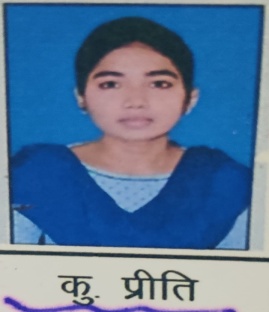 Ku. PreetiM.Sc. IV Sem (Maths)Mathematics Department20233rd  Position2.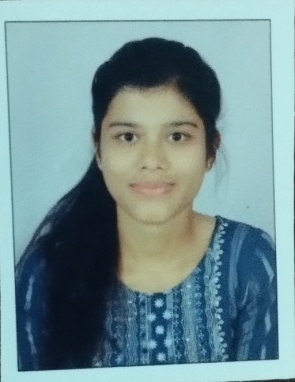 Ku. ReshmiM.Sc. IV Sem (Botany)Botany Department20235th  Position3.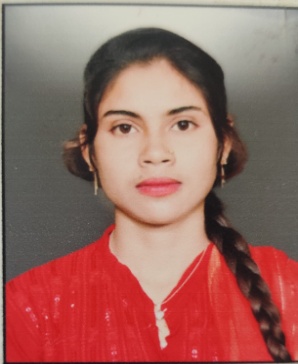 Ku. MuneshwariM.A. IV Sem (Economics)Economics Department20237th  Position4.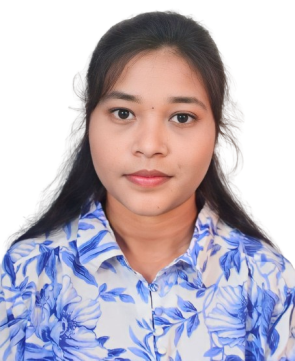 Ku. MonikaL.L.B. VI Sem (Law)Law Department20238th  Position